GOBIERNO DEL ESTADO DE BAJA CALIFORNIA SUR SECRETARÍA DE EDUCACIÓN PÚBLICA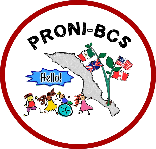 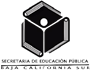 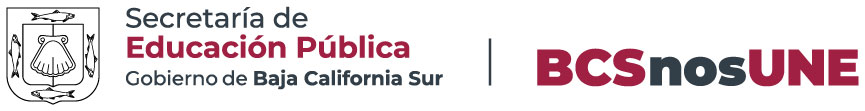 DIRECCIÓN GENERAL DE EDUCACIÓN BÁSICA PROGRAMA NACIONAL DE INGLÉSEscuela:Escuela:Unidad:Núm. de planeación:Núm. de planeación:Núm. de planeación:Núm. de planeación:Nombre del maestro (a):Nombre del maestro (a):Nombre del maestro (a):Nombre del maestro (a):Nombre del maestro (a):Nombre del maestro (a):Ciclo escolar:Ciclo escolar:Ciclo escolar:Grado:Grupo:Grupo:Fecha:Desde:Hasta:Referencia común: MCER PRE A1 (PRE A1.2)3ro de PreescolarReferencia común: MCER PRE A1 (PRE A1.2)3ro de PreescolarReferencia común: MCER PRE A1 (PRE A1.2)3ro de PreescolarReferencia común: MCER PRE A1 (PRE A1.2)3ro de PreescolarReferencia común: MCER PRE A1 (PRE A1.2)3ro de PreescolarReferencia común: MCER PRE A1 (PRE A1.2)3ro de PreescolarReferencia común: MCER PRE A1 (PRE A1.2)3ro de PreescolarReferencia común: MCER PRE A1 (PRE A1.2)3ro de PreescolarReferencia común: MCER PRE A1 (PRE A1.2)3ro de PreescolarReferencia común: MCER PRE A1 (PRE A1.2)3ro de PreescolarReferencia común: MCER PRE A1 (PRE A1.2)3ro de PreescolarReferencia común: MCER PRE A1 (PRE A1.2)3ro de PreescolarReferencia común: MCER PRE A1 (PRE A1.2)3ro de PreescolarReferencia común: MCER PRE A1 (PRE A1.2)3ro de PreescolarReferencia común: MCER PRE A1 (PRE A1.2)3ro de PreescolarReferencia común: MCER PRE A1 (PRE A1.2)3ro de PreescolarReferencia común: MCER PRE A1 (PRE A1.2)3ro de PreescolarReferencia común: MCER PRE A1 (PRE A1.2)3ro de PreescolarEntiende y reacciona ante algunas palabras aisladas y expresiones muy sencillas de uso rutinario y frecuente en interacciones sociales básicas propias de sus contextos cotidianos (escuela, hogar, comunidad). Responde con expresiones muy conocidas a modelos orales y escritos relacionados con necesidades de comunicación inmediata, con una finalidad y un propósito concretos. Dice información muy básica sobre sí mismo y su entorno inmediato; hace y contesta preguntas básicas sobre objetos y personas de sus contextos cotidianos, y sobre algunos gustos y preferencias. Se relaciona con otros mediante juegos y actividades lúdicas, empleando algunos recursos lingüísticos o no lingüísticos.Entiende y reacciona ante algunas palabras aisladas y expresiones muy sencillas de uso rutinario y frecuente en interacciones sociales básicas propias de sus contextos cotidianos (escuela, hogar, comunidad). Responde con expresiones muy conocidas a modelos orales y escritos relacionados con necesidades de comunicación inmediata, con una finalidad y un propósito concretos. Dice información muy básica sobre sí mismo y su entorno inmediato; hace y contesta preguntas básicas sobre objetos y personas de sus contextos cotidianos, y sobre algunos gustos y preferencias. Se relaciona con otros mediante juegos y actividades lúdicas, empleando algunos recursos lingüísticos o no lingüísticos.Entiende y reacciona ante algunas palabras aisladas y expresiones muy sencillas de uso rutinario y frecuente en interacciones sociales básicas propias de sus contextos cotidianos (escuela, hogar, comunidad). Responde con expresiones muy conocidas a modelos orales y escritos relacionados con necesidades de comunicación inmediata, con una finalidad y un propósito concretos. Dice información muy básica sobre sí mismo y su entorno inmediato; hace y contesta preguntas básicas sobre objetos y personas de sus contextos cotidianos, y sobre algunos gustos y preferencias. Se relaciona con otros mediante juegos y actividades lúdicas, empleando algunos recursos lingüísticos o no lingüísticos.Entiende y reacciona ante algunas palabras aisladas y expresiones muy sencillas de uso rutinario y frecuente en interacciones sociales básicas propias de sus contextos cotidianos (escuela, hogar, comunidad). Responde con expresiones muy conocidas a modelos orales y escritos relacionados con necesidades de comunicación inmediata, con una finalidad y un propósito concretos. Dice información muy básica sobre sí mismo y su entorno inmediato; hace y contesta preguntas básicas sobre objetos y personas de sus contextos cotidianos, y sobre algunos gustos y preferencias. Se relaciona con otros mediante juegos y actividades lúdicas, empleando algunos recursos lingüísticos o no lingüísticos.Entiende y reacciona ante algunas palabras aisladas y expresiones muy sencillas de uso rutinario y frecuente en interacciones sociales básicas propias de sus contextos cotidianos (escuela, hogar, comunidad). Responde con expresiones muy conocidas a modelos orales y escritos relacionados con necesidades de comunicación inmediata, con una finalidad y un propósito concretos. Dice información muy básica sobre sí mismo y su entorno inmediato; hace y contesta preguntas básicas sobre objetos y personas de sus contextos cotidianos, y sobre algunos gustos y preferencias. Se relaciona con otros mediante juegos y actividades lúdicas, empleando algunos recursos lingüísticos o no lingüísticos.Entiende y reacciona ante algunas palabras aisladas y expresiones muy sencillas de uso rutinario y frecuente en interacciones sociales básicas propias de sus contextos cotidianos (escuela, hogar, comunidad). Responde con expresiones muy conocidas a modelos orales y escritos relacionados con necesidades de comunicación inmediata, con una finalidad y un propósito concretos. Dice información muy básica sobre sí mismo y su entorno inmediato; hace y contesta preguntas básicas sobre objetos y personas de sus contextos cotidianos, y sobre algunos gustos y preferencias. Se relaciona con otros mediante juegos y actividades lúdicas, empleando algunos recursos lingüísticos o no lingüísticos.Entiende y reacciona ante algunas palabras aisladas y expresiones muy sencillas de uso rutinario y frecuente en interacciones sociales básicas propias de sus contextos cotidianos (escuela, hogar, comunidad). Responde con expresiones muy conocidas a modelos orales y escritos relacionados con necesidades de comunicación inmediata, con una finalidad y un propósito concretos. Dice información muy básica sobre sí mismo y su entorno inmediato; hace y contesta preguntas básicas sobre objetos y personas de sus contextos cotidianos, y sobre algunos gustos y preferencias. Se relaciona con otros mediante juegos y actividades lúdicas, empleando algunos recursos lingüísticos o no lingüísticos.Entiende y reacciona ante algunas palabras aisladas y expresiones muy sencillas de uso rutinario y frecuente en interacciones sociales básicas propias de sus contextos cotidianos (escuela, hogar, comunidad). Responde con expresiones muy conocidas a modelos orales y escritos relacionados con necesidades de comunicación inmediata, con una finalidad y un propósito concretos. Dice información muy básica sobre sí mismo y su entorno inmediato; hace y contesta preguntas básicas sobre objetos y personas de sus contextos cotidianos, y sobre algunos gustos y preferencias. Se relaciona con otros mediante juegos y actividades lúdicas, empleando algunos recursos lingüísticos o no lingüísticos.Entiende y reacciona ante algunas palabras aisladas y expresiones muy sencillas de uso rutinario y frecuente en interacciones sociales básicas propias de sus contextos cotidianos (escuela, hogar, comunidad). Responde con expresiones muy conocidas a modelos orales y escritos relacionados con necesidades de comunicación inmediata, con una finalidad y un propósito concretos. Dice información muy básica sobre sí mismo y su entorno inmediato; hace y contesta preguntas básicas sobre objetos y personas de sus contextos cotidianos, y sobre algunos gustos y preferencias. Se relaciona con otros mediante juegos y actividades lúdicas, empleando algunos recursos lingüísticos o no lingüísticos.Entiende y reacciona ante algunas palabras aisladas y expresiones muy sencillas de uso rutinario y frecuente en interacciones sociales básicas propias de sus contextos cotidianos (escuela, hogar, comunidad). Responde con expresiones muy conocidas a modelos orales y escritos relacionados con necesidades de comunicación inmediata, con una finalidad y un propósito concretos. Dice información muy básica sobre sí mismo y su entorno inmediato; hace y contesta preguntas básicas sobre objetos y personas de sus contextos cotidianos, y sobre algunos gustos y preferencias. Se relaciona con otros mediante juegos y actividades lúdicas, empleando algunos recursos lingüísticos o no lingüísticos.Entiende y reacciona ante algunas palabras aisladas y expresiones muy sencillas de uso rutinario y frecuente en interacciones sociales básicas propias de sus contextos cotidianos (escuela, hogar, comunidad). Responde con expresiones muy conocidas a modelos orales y escritos relacionados con necesidades de comunicación inmediata, con una finalidad y un propósito concretos. Dice información muy básica sobre sí mismo y su entorno inmediato; hace y contesta preguntas básicas sobre objetos y personas de sus contextos cotidianos, y sobre algunos gustos y preferencias. Se relaciona con otros mediante juegos y actividades lúdicas, empleando algunos recursos lingüísticos o no lingüísticos.Entiende y reacciona ante algunas palabras aisladas y expresiones muy sencillas de uso rutinario y frecuente en interacciones sociales básicas propias de sus contextos cotidianos (escuela, hogar, comunidad). Responde con expresiones muy conocidas a modelos orales y escritos relacionados con necesidades de comunicación inmediata, con una finalidad y un propósito concretos. Dice información muy básica sobre sí mismo y su entorno inmediato; hace y contesta preguntas básicas sobre objetos y personas de sus contextos cotidianos, y sobre algunos gustos y preferencias. Se relaciona con otros mediante juegos y actividades lúdicas, empleando algunos recursos lingüísticos o no lingüísticos.Entiende y reacciona ante algunas palabras aisladas y expresiones muy sencillas de uso rutinario y frecuente en interacciones sociales básicas propias de sus contextos cotidianos (escuela, hogar, comunidad). Responde con expresiones muy conocidas a modelos orales y escritos relacionados con necesidades de comunicación inmediata, con una finalidad y un propósito concretos. Dice información muy básica sobre sí mismo y su entorno inmediato; hace y contesta preguntas básicas sobre objetos y personas de sus contextos cotidianos, y sobre algunos gustos y preferencias. Se relaciona con otros mediante juegos y actividades lúdicas, empleando algunos recursos lingüísticos o no lingüísticos.Entiende y reacciona ante algunas palabras aisladas y expresiones muy sencillas de uso rutinario y frecuente en interacciones sociales básicas propias de sus contextos cotidianos (escuela, hogar, comunidad). Responde con expresiones muy conocidas a modelos orales y escritos relacionados con necesidades de comunicación inmediata, con una finalidad y un propósito concretos. Dice información muy básica sobre sí mismo y su entorno inmediato; hace y contesta preguntas básicas sobre objetos y personas de sus contextos cotidianos, y sobre algunos gustos y preferencias. Se relaciona con otros mediante juegos y actividades lúdicas, empleando algunos recursos lingüísticos o no lingüísticos.Entiende y reacciona ante algunas palabras aisladas y expresiones muy sencillas de uso rutinario y frecuente en interacciones sociales básicas propias de sus contextos cotidianos (escuela, hogar, comunidad). Responde con expresiones muy conocidas a modelos orales y escritos relacionados con necesidades de comunicación inmediata, con una finalidad y un propósito concretos. Dice información muy básica sobre sí mismo y su entorno inmediato; hace y contesta preguntas básicas sobre objetos y personas de sus contextos cotidianos, y sobre algunos gustos y preferencias. Se relaciona con otros mediante juegos y actividades lúdicas, empleando algunos recursos lingüísticos o no lingüísticos.Entiende y reacciona ante algunas palabras aisladas y expresiones muy sencillas de uso rutinario y frecuente en interacciones sociales básicas propias de sus contextos cotidianos (escuela, hogar, comunidad). Responde con expresiones muy conocidas a modelos orales y escritos relacionados con necesidades de comunicación inmediata, con una finalidad y un propósito concretos. Dice información muy básica sobre sí mismo y su entorno inmediato; hace y contesta preguntas básicas sobre objetos y personas de sus contextos cotidianos, y sobre algunos gustos y preferencias. Se relaciona con otros mediante juegos y actividades lúdicas, empleando algunos recursos lingüísticos o no lingüísticos.Entiende y reacciona ante algunas palabras aisladas y expresiones muy sencillas de uso rutinario y frecuente en interacciones sociales básicas propias de sus contextos cotidianos (escuela, hogar, comunidad). Responde con expresiones muy conocidas a modelos orales y escritos relacionados con necesidades de comunicación inmediata, con una finalidad y un propósito concretos. Dice información muy básica sobre sí mismo y su entorno inmediato; hace y contesta preguntas básicas sobre objetos y personas de sus contextos cotidianos, y sobre algunos gustos y preferencias. Se relaciona con otros mediante juegos y actividades lúdicas, empleando algunos recursos lingüísticos o no lingüísticos.Entiende y reacciona ante algunas palabras aisladas y expresiones muy sencillas de uso rutinario y frecuente en interacciones sociales básicas propias de sus contextos cotidianos (escuela, hogar, comunidad). Responde con expresiones muy conocidas a modelos orales y escritos relacionados con necesidades de comunicación inmediata, con una finalidad y un propósito concretos. Dice información muy básica sobre sí mismo y su entorno inmediato; hace y contesta preguntas básicas sobre objetos y personas de sus contextos cotidianos, y sobre algunos gustos y preferencias. Se relaciona con otros mediante juegos y actividades lúdicas, empleando algunos recursos lingüísticos o no lingüísticos.AMBIENTE SOCIAL DEL APRENDIZAJE:AMBIENTE SOCIAL DEL APRENDIZAJE:AMBIENTE SOCIAL DEL APRENDIZAJE:AMBIENTE SOCIAL DEL APRENDIZAJE:AMBIENTE SOCIAL DEL APRENDIZAJE:AMBIENTE SOCIAL DEL APRENDIZAJE:AMBIENTE SOCIAL DEL APRENDIZAJE:AMBIENTE SOCIAL DEL APRENDIZAJE:AMBIENTE SOCIAL DEL APRENDIZAJE:AMBIENTE SOCIAL DEL APRENDIZAJE:AMBIENTE SOCIAL DEL APRENDIZAJE:AMBIENTE SOCIAL DEL APRENDIZAJE:AMBIENTE SOCIAL DEL APRENDIZAJE:AMBIENTE SOCIAL DEL APRENDIZAJE:AMBIENTE SOCIAL DEL APRENDIZAJE:AMBIENTE SOCIAL DEL APRENDIZAJE:AMBIENTE SOCIAL DEL APRENDIZAJE:AMBIENTE SOCIAL DEL APRENDIZAJE:ACTIVIDAD COMUNICATIVA:ACTIVIDAD COMUNICATIVA:ACTIVIDAD COMUNICATIVA:ACTIVIDAD COMUNICATIVA:ACTIVIDAD COMUNICATIVA:ACTIVIDAD COMUNICATIVA:ACTIVIDAD COMUNICATIVA:ACTIVIDAD COMUNICATIVA:ACTIVIDAD COMUNICATIVA:ACTIVIDAD COMUNICATIVA:ACTIVIDAD COMUNICATIVA:ACTIVIDAD COMUNICATIVA:ACTIVIDAD COMUNICATIVA:ACTIVIDAD COMUNICATIVA:ACTIVIDAD COMUNICATIVA:ACTIVIDAD COMUNICATIVA:ACTIVIDAD COMUNICATIVA:ACTIVIDAD COMUNICATIVA:PRÁCTICA SOCIAL DEL LENGUAJE:PRÁCTICA SOCIAL DEL LENGUAJE:PRÁCTICA SOCIAL DEL LENGUAJE:PRÁCTICA SOCIAL DEL LENGUAJE:PRÁCTICA SOCIAL DEL LENGUAJE:PRÁCTICA SOCIAL DEL LENGUAJE:PRÁCTICA SOCIAL DEL LENGUAJE:PRÁCTICA SOCIAL DEL LENGUAJE:PRÁCTICA SOCIAL DEL LENGUAJE:PRÁCTICA SOCIAL DEL LENGUAJE:PRÁCTICA SOCIAL DEL LENGUAJE:PRÁCTICA SOCIAL DEL LENGUAJE:PRÁCTICA SOCIAL DEL LENGUAJE:PRÁCTICA SOCIAL DEL LENGUAJE:PRÁCTICA SOCIAL DEL LENGUAJE:PRÁCTICA SOCIAL DEL LENGUAJE:PRÁCTICA SOCIAL DEL LENGUAJE:PRÁCTICA SOCIAL DEL LENGUAJE:APRENDIZAJES ESPERADOS:APRENDIZAJES ESPERADOS:APRENDIZAJES ESPERADOS:APRENDIZAJES ESPERADOS:APRENDIZAJES ESPERADOS:APRENDIZAJES ESPERADOS:APRENDIZAJES ESPERADOS:APRENDIZAJES ESPERADOS:APRENDIZAJES ESPERADOS:APRENDIZAJES ESPERADOS:APRENDIZAJES ESPERADOS:APRENDIZAJES ESPERADOS:APRENDIZAJES ESPERADOS:APRENDIZAJES ESPERADOS:APRENDIZAJES ESPERADOS:APRENDIZAJES ESPERADOS:APRENDIZAJES ESPERADOS:APRENDIZAJES ESPERADOS:TmTmTmSecuencia de actividadesSecuencia de actividadesSecuencia de actividadesSecuencia de actividadesSecuencia de actividadesSecuencia de actividadesSecuencia de actividadesSecuencia de actividadesSecuencia de actividadesSecuencia de actividadesSecuencia de actividadesSecuencia de actividadesRecursos didácticosRecursos didácticosRecursos didácticos      Sesión 1      Sesión 1      Sesión 1     Sesión 2     Sesión 2     Sesión 2     Sesión 3     Sesión 3     Sesión 3     Sesión 4     Sesión 4     Sesión 4      Sesión 5      Sesión 5      Sesión 5    Sesión 6    Sesión 6    Sesión 6Sesión 7Sesión 7Sesión 7Sesión 8Sesión 8Sesión 8Sesión 9Sesión 9Sesión 9  Sesión 10  Sesión 10  Sesión 10  Sesión 11  Sesión 11  Sesión 11  Sesión 12  Sesión 12  Sesión 12Firma del AEEV / DOCENTE DE INGLÉS.                                Vo.Bo. Director: